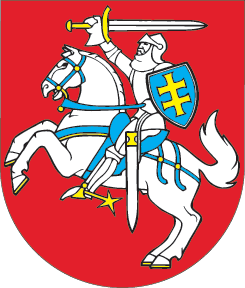 LIETUVOS RESPUBLIKOSBIUDŽETO SANDAROS ĮSTATYMO NR. I-430 4 STRAIPSNIO PAKEITIMOĮSTATYMAS2020 m. gegužės 7 d. Nr. XIII-2904Vilnius1 straipsnis. 4 straipsnio pakeitimasPakeisti 4 straipsnio 3 dalies 3 punktą ir jį išdėstyti taip:„3) Lietuvos Respublikos Konstitucinis Teismas, teismai, Nacionalinė teismų administracija, Lietuvos Respublikos generalinė prokuratūra, Lietuvos Respublikos vadovybės apsaugos tarnyba, Lietuvos administracinių ginčų komisija, Mokestinių ginčų komisija prie Lietuvos Respublikos Vyriausybės;“.2 straipsnis. Įstatymo įsigaliojimasŠis įstatymas įsigalioja 2020 m. liepos 1 d.Skelbiu šį Lietuvos Respublikos Seimo priimtą įstatymą.Respublikos Prezidentas	Gitanas Nausėda